Notification of Size ClassificationNational Emission Standards for Hazardous Air Pollutants for Iron and Steel Foundries40  Part 63 Subpart ZZZZZPlease keep a copy of this form for your records. 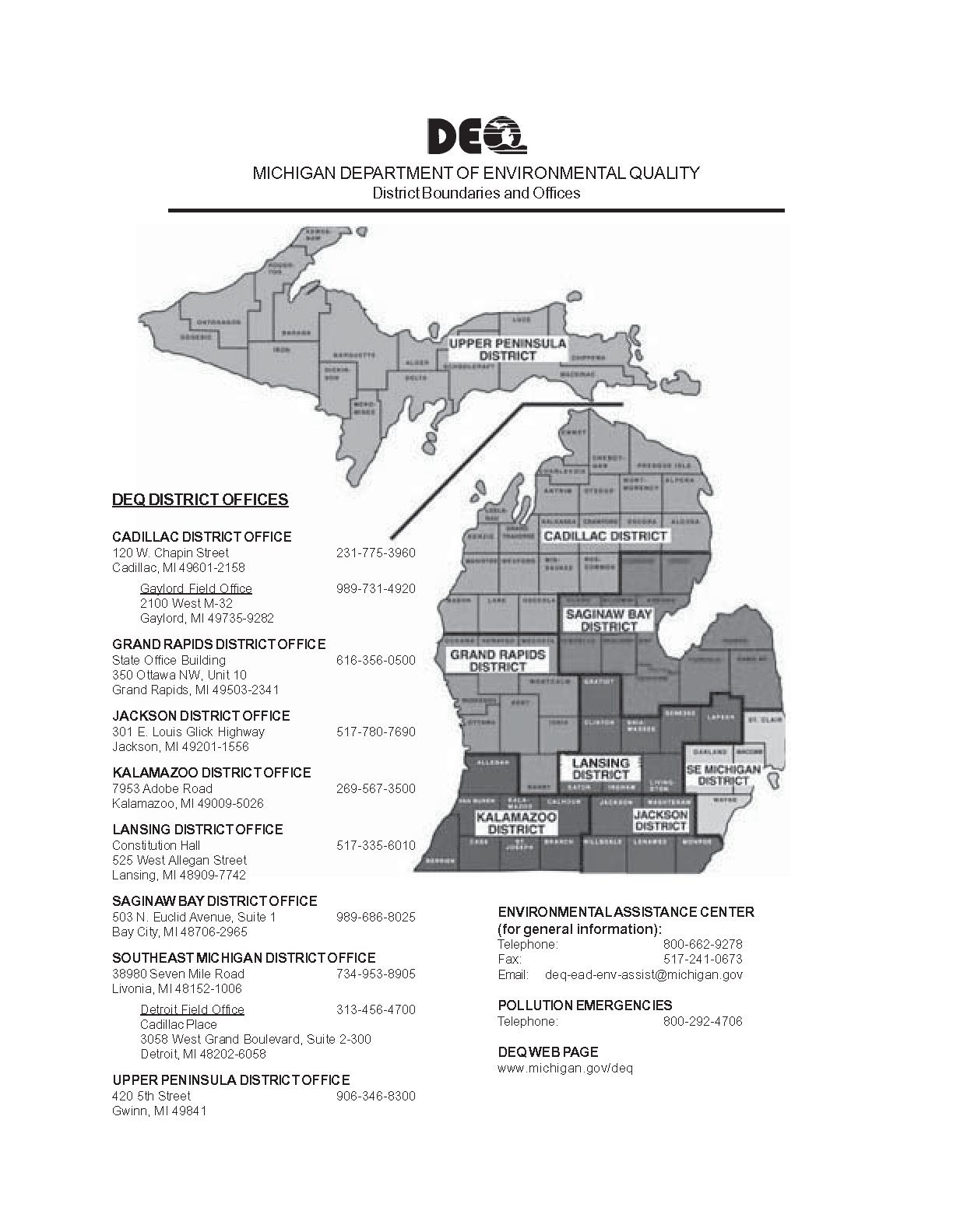 1. Complete this section for each production facility. Make additional copies as necessary.1. Complete this section for each production facility. Make additional copies as necessary.1. Complete this section for each production facility. Make additional copies as necessary.1. Complete this section for each production facility. Make additional copies as necessary.1. Complete this section for each production facility. Make additional copies as necessary.1. Complete this section for each production facility. Make additional copies as necessary.OWNER/OPERATOROWNER/OPERATOROWNER/OPERATOROWNER/OPERATOROWNER/OPERATOROWNER/OPERATORCOMPANY NAMECOMPANY NAMECOMPANY NAMECOMPANY NAMECOMPANY NAMECOMPANY NAMEFACILITY  ADDRESS  FACILITY  ADDRESS  FACILITY  ADDRESS  FACILITY  ADDRESS  FACILITY  ADDRESS  FACILITY  ADDRESS  CITYSTATESTATEZIP CODEZIP CODECOUNTYPLANT CONTACT, NAME AND TITLEPLANT CONTACT, NAME AND TITLEPLANT CONTACT, NAME AND TITLEPLANT CONTACT, NAME AND TITLEPLANT CONTACT, NAME AND TITLETELEPHONE NUMBERMAILING ADDRESS (if different from above)MAILING ADDRESS (if different from above)CITYCITYSTATEZIP CODEPrimary SIC Code and NAICS CodePrimary SIC Code and NAICS CodeE- ADDRESSE- ADDRESSE- ADDRESS2. Do you own or operate an iron and steel foundry? ___ Yes   ___ NoIf No, please go directly to part 5 and submit this form to EPA and DEQ.If yes, is the foundry large or small?  ___ Large   ___ SmallA large foundry has an annual metal melt production greater than 20,000 tons (for an existing affected source) or greater than 10,000 tons (for a new affected source). Follow the procedures in the rule to determine your initial size classification or to change your size classification.3. Briefly describe the nature, size, design, and method of operation of the source. 4.  Briefly describe the types of emission points within the affected source and the types of hazardous air pollutants emitted. 5.	CERTIFICATIONI certify that, based on information and belief formed after reasonable inquiry, the statements and information in this report and the supporting enclosures are true, accurate and complete.Print the name and title of the “Responsible Official*” for the plant:Name of Responsible Official (print or type)	 Title                                 Phone Number*A “Responsible Official” can be:The president, vice-president, secretary, or treasurer of the company who owns the plantThe owner of the plantThe plant engineer or supervisorA government official if the plant is owned by the Federal, State, City, or County governmentA ranking military officer if the plant is located on a military baseSignature of “Responsible Official”	DateMail the original to:Region 10 Office of the EPADirector, Office of Air, Waste and Toxics, OAQ-107Mail or fax a copy to:Department of Environmental QualityAttn: Fax: 503-229-5675